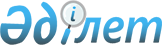 О мерах по оптимизации штатной численности органов, содержащихся за счет государственного бюджета и сметы (бюджета) Национального Банка Республики КазахстанУказ Президента Республики Казахстан от 27 сентября 2010 года № 1072

      В целях дальнейшего совершенствования системы государственного управления в Республике Казахстан ПОСТАНОВЛЯЮ:



      1. Сократить с 1 ноября 2010 года на 15 процентов лимиты штатной численности органов Республики Казахстан, содержащихся за счет средств государственного бюджета и сметы (бюджета) Национального Банка Республики Казахстан:



      аппаратов Палат Парламента Республики Казахстан;



      аппарата Конституционного Совета Республики Казахстан;



      Департамента по обеспечению деятельности судов при Верховном Суде Республики Казахстан (аппарата Верховного Суда Республики Казахстан), его территориальных органов (канцелярий судов) в областях, столице и городах республиканского значения;



      аппарата Центральной избирательной комиссии Республики Казахстан;



      Национального центра по правам человека;



      государственных органов, непосредственно подчиненных и подотчетных Президенту Республики Казахстан, их ведомств, территориальных подразделений;



      центральных исполнительных органов, их ведомств, территориальных подразделений;



      местных исполнительных органов;



      органов внутренних дел Республики Казахстан;



      органов по предупреждению и ликвидации чрезвычайных ситуаций, государственной противопожарной службы Министерства по чрезвычайным ситуациям Республики Казахстан;



      а также судей областных и приравненных к ним судов, районных и приравненных к ним судов Республики Казахстан,



      за исключением органов, перечисленных в пунктах 5 (секретно), 5-1 (секретно) настоящего Указа.

      Сноска. Пункт 1 с изменением, внесенным Указом Президента РК от 20.10.2011 № 165 (вводится в действие с 01.11.2010).



      2. Государственным органам, перечисленным в пункте 1 настоящего Указа:



      1) до 1 ноября 2010 года провести работу по уведомлению работников и сокращению штатной численности согласно законодательству Республики Казахстан;



      2) привести свои акты в соответствие с настоящим Указом.



      3. Установить, что руководители органов, содержащихся за счет государственного бюджета и сметы (бюджета) Национального Банка Республики Казахстан, после проведения мероприятий, предусмотренных настоящим Указом, имеют право самостоятельно принимать решения о сокращении штатной численности работников государственных органов, их территориальных подразделений и использовать средства государственного бюджета и сметы (бюджета) Национального Банка Республики Казахстан, высвободившиеся в результате принятых ими решений о сокращении штатной численности, в порядке, установленном Указом Президента Республики Казахстан от 29 марта 2007 года № 304 "О некоторых мерах по дальнейшему проведению административной реформы".



      Пункт 4 вводится в действие с 1 ноября 2010 года.

      4. Внести изменения в следующие указы Президента Республики Казахстан:



      1) в Указ Президента Республики Казахстан от 22 января 1999 года № 29 "О мерах по дальнейшей оптимизации системы государственных органов Республики Казахстан" (САПП Республики Казахстан, 1999 г., № 1, ст. 2; 2000 г., № 54, ст. 593; 2001 г., № 1-2, ст. 2; № 4-5, ст. 43; 2002 г., № 26, ст. 272; № 45, ст. 445; 2003 г., № 12, ст. 130; № 16, ст. 160; 2004 г., № 13, ст. 166; № 21, ст. 267; № 27, ст. 344; № 48, ст. 590; 2005 г., № 16, ст. 189; № 27, ст. 329; № 30, ст. 380; № 49, ст. 623; 2006 г., № 7, ст. 50; № 26, ст. 264; № 28, ст. 299; № 30, ст. 320; 2007 г., № 30, ст. 330; № 33, ст. 361; 2008 г., № 10, ст. 105, 2009 г., № 5, ст. 13; 2010 г., № 27, ст. 205):



      в приложении 1 к вышеназванному Указу:



      в строке "Управление Делами Президента Республики Казахстан" цифры "139" заменить цифрами "118";



      в строке "Аппарат Конституционного Совета Республики Казахстан" цифры "30" заменить цифрами "25";



      в строке "Аппарат Счетного комитета по контролю за исполнением республиканского бюджета" цифры "101" заменить цифрами "86";



      в строке "ХОЗУ Парламента Республики Казахстан" цифры "39" заменить цифрами "33";



      в строке "Департамент по обеспечению деятельности судов при Верховном Суде Республики Казахстан (аппарат Верховного Суда Республики Казахстан)" цифры "6563" заменить цифрами "5579";



      в строке "в том числе: территориальные органы (канцелярий судов) в областях, столице и городах республиканского значения" цифры "6357" заменить цифрами "5403";



      строку "Агентство по стратегическому планированию Республики Казахстан      31" исключить;



      в строке "Агентство Республики Казахстан по делам государственной службы" цифры "253" заменить цифрами "215";



      в строке "в том числе территориальные органы" цифры "204" заменить цифрами "173";



      в строке "Национальный центр по правам человека" цифры "14" заменить цифрами "12";



      в приложении 2 к вышеназванному Указу:



      в строке "Прокуратура Республики Казахстан" цифры "6281" заменить цифрами "5338";



      в строке "Генеральная прокуратура" цифры "338" заменить цифрами "287";



      в строке "Органы Прокуратуры" цифры "5171" заменить цифрами "4395";



      в строке "Комитет по правовой статистике и специальным учетам" цифры "118" заменить цифрами "100";



      в строке "Территориальные органы Комитета по правовой статистике и специальным учетам" цифры "654" заменить цифрами "556";



      в приложении 3 к вышеназванному Указу:



      в строке "Судьи областных и приравненных к ним судов" цифры "574" заменить цифрами "488";



      в строке "Судьи районных и приравненных к ним судов" цифры "1945" заменить цифрами "1653";



      в приложении 4 к вышеназванному Указу:



      в строке "Органы финансовой полиции Республики Казахстан" цифры "3970" заменить цифрами "3375";



      в строке "территориальные органы финансовой полиции" цифры "3447" заменить цифрами "2852";



      2) утратил силу Указом Президента РК от 30.07.2012 № 360;



      3) утратил силу Указом Президента РК от 12.08.2011 № 139;



      4) в Указ Президента Республики Казахстан от 31 декабря 2003 года № 1271 "Об утверждении Положения и структуры Национального Банка Республики Казахстан" (САПП Республики Казахстан, 2004 г., № 50, ст. 640; 2005 г., № 39, ст. 555; 2006 г., № 35, ст. 373; 2007 г., № 42, ст. 479; 2008 г., № 3, ст. 38; № 35, ст. 364; 2009 г., № 15, ст. 106; № 55, ст. 446):



      в пункте 2 цифры "3580" заменить цифрами "3043";



      5) в Указ Президента Республики Казахстан от 29 марта 2007 года № 304 "О некоторых мерах по дальнейшему проведению административной реформы" (САПП Республики Казахстан, 2007 г., № 9, ст. 98):



      в пункте 2:



      подпункт 1) исключить;



      в подпункте 2):



      слова "подпунктом 1) пункта 2 настоящего Указа" заменить словами "утвержденными лимитами штатной численности";



      цифры "2008" заменить словом "соответствующий";



      6) (секретно);



      7) (секретно);



      8) (совершенно секретно).

      Сноска. Пункт 4 с изменениями, внесенными указами РК от 12.08.2011 № 139; от 20.10.2011 № 165 (вводится в действие с 01.11.2010).



      5. (секретно).

      Сноска. Пункт 5 с изменением, внесенным Указом РК от 20.10.2011 № 165 (вводится в действие с 01.11.2010).



      5-1.(секретно).

      Сноска. Указ дополнен пунктом 5-1 в соответствии с Указом Президента РК от 20.10.2011 № 165 (вводится в действие с 01.11.2010).



      6. Правительству Республики Казахстан принять меры, вытекающие из настоящего Указа.



      7. Настоящий Указ вводится в действие со дня подписания, за исключением пункта 4, который вводится в действие с 1 ноября 2010 года.      Президент

      Республики Казахстан                       Н. Назарбаев
					© 2012. РГП на ПХВ «Институт законодательства и правовой информации Республики Казахстан» Министерства юстиции Республики Казахстан
				